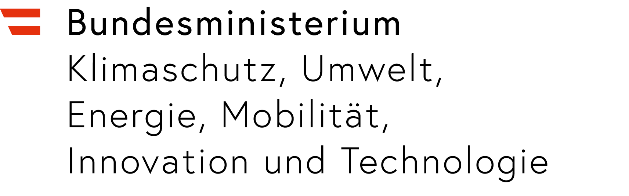 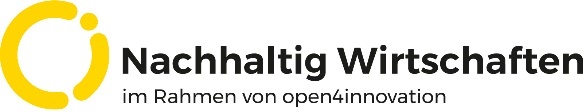 Berichte aus Energie- und Umweltforschung1/2024ImpressumMedieninhaber, Verleger und Herausgeber: 
Bundesministerium für Klimaschutz, Umwelt, Energie, Mobilität, Innovation und Technologie
Radetzkystraße 2, 1030 WienVerantwortung und Koordination:Abteilung für Energie- und UmwelttechnologienLeiter: DI (FH) Volker Schaffler, MA, AKKMAutorinnen und Autoren: Wien, 2024Ein Projektbericht im Rahmen des Programms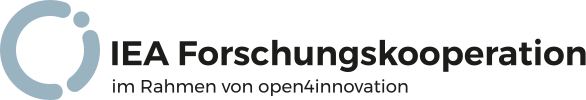 des Bundesministeriums für Klimaschutz, Umwelt, Energie, 
Mobilität, Innovation und Technologie (BMK)VorbemerkungDer vorliegende Bericht dokumentiert die Ergebnisse eines Projekts aus dem Programm 
FORSCHUNGSKOOPERATION INTERNATIONALE ENERGIEAGENTUR. Es wurde vom Bundesministerium für Klimaschutz, Umwelt, Energie, Mobilität, Innovation und Technologie (BMK) initiiert, um österreichische Forschungsbeiträge zu den Projekten der Internationalen Energieagentur (IEA) zu finanzieren.Seit dem Beitritt Österreichs zur IEA im Jahre 1975 beteiligt sich Österreich aktiv mit Forschungsbeiträgen zu verschiedenen Themen in den Bereichen erneuerbare Energieträger, Endverbrauchstechnologien und fossile Energieträger. Für die österreichische Energieforschung ergeben sich durch die Beteiligung an den Forschungsaktivitäten der IEA viele Vorteile: Viele Entwicklungen können durch internationale Kooperationen effizienter bearbeitet werden, neue Arbeitsbereiche können mit internationaler Unterstützung aufgebaut sowie internationale Entwicklungen rascher und besser wahrgenommen werden.Dank des überdurchschnittlichen Engagements der beteiligten Forschungseinrichtungen ist Österreich erfolgreich in der IEA verankert. Durch viele IEA-Projekte entstanden bereits wertvolle Inputs für europäische und nationale Energieinnovationen und auch in der Marktumsetzung konnten bereits richtungsweisende Ergebnisse erzielt werden.Ein wichtiges Anliegen des Programms ist es, die Projektergebnisse einer interessierten Fachöffentlichkeit zugänglich zu machen, was durch die Publikationsreihe und die entsprechende Homepage www.nachhaltigwirtschaften.at gewährleistet wird.DI (FH) Volker Schaffler, MA, AKKM
Leiter der Abt. Energie und Umwelttechnologien
Bundesministerium für Klimaschutz, Umwelt, Energie, 
Mobilität, Innovation und Technologie (BMK)Inhalt1	Kurzfassung	102	Abstract	113	Ausgangslage	124	Projektinhalt	135	Ergebnisse	146	Vernetzung und Ergebnistransfer	157	Schlussfolgerungen, Ausblick und Empfehlungen	168	Formatierungs-Beispiele	178.1	Überschrift 2	178.1.1	Überschrift 3	17Tabellenverzeichnis	19Abbildungsverzeichnis	20Literaturverzeichnis	21Abkürzungen	21Anhang	22Wichtige Hinweise für die Erstellung des publizierbaren ErgebnisberichtsDer Ergebnisbericht ist als in sich geschlossener Bericht zu verfassen, welcher sinngemäß an eine breite Öffentlichkeit gerichtet ist. Der Ergebnisbericht wird auf der Website publiziert.Der Ergebnisbericht muss alle wesentlichen Informationen über Ziele, Inhalte, Ergebnisse, Schlussfolgerungen des Projektes und den Beitrag zur Programmlinie darstellen. Der Umfang hat mindestens 25 Seiten (inklusive Deckblatt, Inhalts-, Abbildungs- und Tabellenverzeichnis) zu betragen.Der Ergebnisbericht ist gemäß Vorlage zu erstellen, alle Kapitel sind vollständig auszufüllen. Unter diesem Link finden Sie auch eine Anleitung für die Gestaltung barrierefreier Endberichte in Microsoft Word.Checkliste für BarrierefreiheitDer öffentliche Dienst hat die gesetzliche Verpflichtung, sein Angebot im Internet barrierefrei zu gestalten. Dazu gehören nicht nur die Internetseiten selbst, sondern auch alle Dokumente, die zum Download angeboten werden. Word/PDF-Dokumente müssen in Bedienbarkeit, Gestaltung, Inhalt und technischer Umsetzung barrierefrei sein nach WCAG 2.1. Als Mindestlevel gilt Konformitätslevel AA. Zur Umsetzung der Barrierefreiheit nach WCAG 2.1 für PDF-Dokumente ist der ISO-Standard PDF for Universal Access (PDF/UA-1, ISO 14289-1:2014) zu berücksichtigen.Halten Sie beim Erstellen des Berichts bitte folgende Layout-Vorgaben ein:Verwendung von Formatvorlagen: Überschrifts-Ebenen in der richtigen Hierarchie, Standard-Absätze, Auflistungen, Aufzählungen, Tabellen, … Das Erscheinungsbild der vordefinierten Formatvorlagen entspricht dem Corporate Design des Bundes und darf nicht verändert werden,Bilder mit Alternativtexten versehen, die erklären, was auf den Abbildungen zu sehen ist (Rechtsklick auf Bild, „Alternativtext anzeigen“) und Diagramme im Fließtext gut beschreiben,Überschriftszeilen und -spalten (Formatvorlagen „TH-Spalte“ bzw. „TH-Zeile“) bei Tabellen definieren, keine Zwischenüberschriften innerhalb einer Tabelle erstellen,auf hohen Farbkontrast bei Abbildungen und Diagrammen achten,Farben dürfen nicht als alleinige Informationsträger verwendet werden.Checkliste für UrheberrechtDie Autor:innen sind gefordert, in ihren Projektberichten das geltende Urheberrecht einzuhalten. Beim Einbinden fremder urheberrechtlich geschützter Werke (Texte, Bildmaterialien wie Grafiken, Karten, Fotos) in eigene Werke, kommen verstreute Abschnitte und Paragraphen des geltenden Urheberrechtsgesetzes zur Anwendung. Um Projektnehmer:innen beim Einhalten des Urheberrechts zu unterstützen, sind die wichtigsten Punkte im ANNEX I des Leitfadens zur Berichtslegung und projektbezogenen Öffentlichkeitsarbeit zusammengefasst.KurzfassungAktuelle Kurzfassung in deutscher Sprache, ca. 1 - 2 Seiten. Die Kurzfassung muss folgende Inhalte enthalten:Motivation und ForschungsfrageAusgangssituation/Status QuoProjekt-Inhalte und ZielsetzungenMethodische VorgehensweiseErgebnisse und SchlussfolgerungenAusblickAbstractAktuelle Kurzfassung in englischer Sprache; ca. 1 - 2 Seiten. ACHTUNG! die deutsche und englische Kurzfassung müssen ident sein! Die Kurzfassung muss folgende Inhalte enthalten: Motivation and research questionInitial situation/status quoProject contents and objectivesMethodical procedureResults and conclusionsOutlookAusgangslageBeschreibung der Ausgangslage (Status Quo / Ausgangssituation, Motivation für das Projekt / Forschungsfrage, Zielsetzung des Projekts) Beschreibung des Standes der Technik / Stand des Wissens aus eigenen Vorarbeiten sowie nationalen und internationalen ProjektenProjektinhaltDarstellung des gesamten IEA-Tasks/Annex (Partnerländer, Taskuntergliederung) und der Aufgabenstellung des österreichischen Teilprojektes im Task/Annex sowie der österreichischen Kooperation (sofern mehrere Projektpartner:innen beteiligt)Beschreibung der spezifischen Projektziele (bezogen auf den internationalen Task/Annex und das österreichische Teilprojekt)Beschreibung von Vorgangsweise, Methoden und verwendeten Daten mit Quellenangabe und Erläuterung der ErhebungHaben sich die angewendeten Methoden in der Umsetzung bewährt? Welche Probleme haben sich dabei ergeben?ErgebnisseBeschreibung der Projektergebnisse, Darstellung von Innovationen und Weiterentwicklungen und Highlights in dem Task / Annex. Die Projektergebnisse müssen klar, verständlich und übersichtlich dargestellt sein. Detaillierungsgrad und Umfang der Darstellung sind so zu wählen, dass nachvollziehbar ist, welche Erkenntnisse in der Projektlaufzeit gewonnen wurden. Bitte beachten Sie, dass hier ein publizierbarer Ergebnisbericht und KEIN Tätigkeitsbericht erstellt wird.Welche Erkenntnisse wurden auf internationaler Ebene gewonnen und welche Wirkungen erzielt? Welche Erkenntnisse wurden daraus für Österreich abgeleitet? Welche Ergebnisse wurden im Berichtszeitraum im Task / Annex international und national veröffentlicht? [Art der Publikation, Titel, Synopsis, Quellenangabe] mit Link zur veröffentlichten Publikation. Welche weiteren (internationalen) Veröffentlichungen sind geplant (wann und wo voraussichtlich)? Übersicht der Publikationen aus dem Task / Annex, die für Österreich besonders relevant sind bzw. an denen Österreich stark mitgewirkt hat. Diese sollen mit Publikationsformular gesondert übermittelt werden (Vorlage unter Berichtslegung) und können so während der Projektlaufzeit auf www.nachhaltigwirtschaften.at veröffentlicht werden. Im Ergebnisbericht soll darauf Bezug genommen werden und die Publikationen mit Synopsis dargestellt werden.Vernetzung und ErgebnistransferWelche Zielgruppen hatte das Projekt? Wie wurden diese in das Projekt eingebunden?In welcher Form wurden die Ergebnisse und Erkenntnisse an die Zielgruppen kommuniziert bzw. diesen zugänglich gemacht?Worin liegt Relevanz und Nutzen der Projektergebnisse national und international? Wie sind die Projektergebnisse verwertet worden (z.B. Anpassung der nationalen Gesetzgebung, Normen, Standards, Ausrichtung der FTI-Politik)?Schlussfolgerungen, Ausblick und EmpfehlungenWas sind die in dem Projekt gewonnenen Erkenntnisse für das Projektteam (fachliche Einschätzung)?Gibt es weiterführende nationale Forschungsprojekte bzw. IEA-Kooperationsprojekte im Themenbereich bzw. sind solche geplant?Welche Empfehlungen können für die österreichische FTI-Politik abgeleitet werden?Formatierungs-BeispieleAlle wesentlichen Formatvorlagen für Absatz- und Zeichenformatierung stehen im Formatschnellkatalog zur Verfügung. Formatieren Sie bitte alles ausschließlich mittels Verwendung der Formatvorlagen!Überschrift 2FließtextÜberschrift 3FließtextHier eine Grafik:Abbildung 1: Für Abbildungen fügen Sie bitte Beschriftungen mit automatisch fortlaufender Nummerierung und Quellenangaben ein. (Formatvorlage: „Beschriftung“)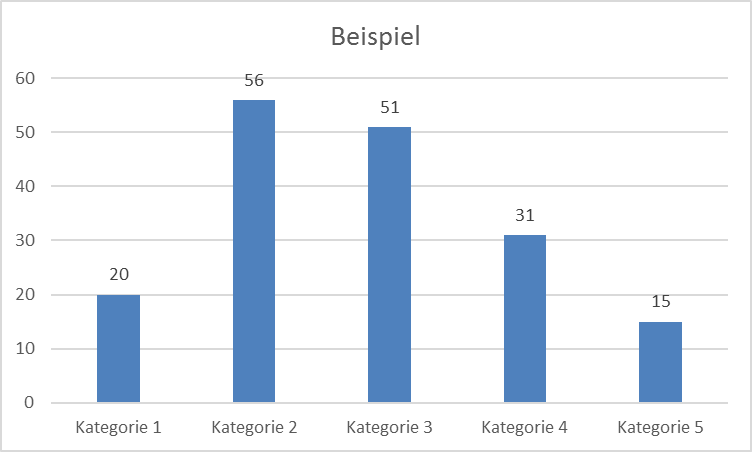 Anm.: Aus Gründen der Barrierefreiheit bitten wir Sie, bei Abbildungen Alternativtexte zu hinterle-gen. Alternativtexte ermöglichen sehbehinderten Website-Usern den Zugriff auf die Bildinhalte. Alternativtexte werden folgendermaßen eingefügt: Rechtsklick auf ein Bild – Alternativtext anzeigen. Beschreiben Sie im Feld kurz, was auf der Abbildung zu sehen ist (siehe Beispielbild oben).Bitte achten Sie auch auf einen hohen Farbkontrast bei Abbildungen und Diagrammen.Hier ein Beispiel für eine Tabelle:Tabelle 1: Beispiel-Tabelle Quelle: xyzAnm.: Im Sinne der Barrierefreiheit bitten wir Sie, bei jeder Tabelle Überschriftszeilen und -spalten (Formatvorlagen „TH-Spalte“ bzw. „TH-Zeile“) zu definieren und keine Zwischenüberschriften innerhalb einer Tabelle zu erstellen. Wählen Sie bitte die erste Zeile aus und klicken Sie in der Registerkarte „Layout“ auf „Überschriften wiederholen“.Farben dürfen nicht als alleinige Informationsträger verwendet werden (z.B. grün markierte Zellen stehen für ja, rot markierte für nein). Zellen müssen immer auslesbare Werte enthalten, da Farben von Screen Readern nicht vorgelesen werden können.TabellenverzeichnisTabelle 1: Beispiel-Tabelle	17AbbildungsverzeichnisAbbildung 1: Für Abbildungen fügen Sie bitte Beschriftungen mit automatisch fortlaufender Nummerierung und Quellenangaben ein. (Formatvorlage: „Beschriftung“)	16LiteraturverzeichnisAnführung verwendeter Literatur im Literaturverzeichnis am Ende des Berichts gemäß: Nachname Vorname: Titel. Verlag, Ort Jahr. Mehrere Autor:innen werden durch Beistrich voneinander getrennt, Nennung mit Nachname Vorname, Reihung nach den Angaben in der verwendeten Literatur.Handelt es sich um eine Schrift, in der verschiedene Personen etwas publiziert haben, erfolgt die Nennung folgendermaßen:Autor:in-Nachname Vorname: Titel. In: Herausgeber:in-Nachname Vorname (Hrsg.): Titel. Verlag, Ort Jahr.Zeitschriftenartikel und Aufsätze bitte wie folgt zitieren:Autor:in-Nachname Vorname: Titel des Artikels oder Aufsatzes. In: Herausgeber:in-Nachname Vorname (Hrsg.): Titel des Buches oder der Zeitschrift, Verlag, Ort Jahr.Bei Internetquellen die genaue URL angeben (nicht nur die Startseite) sowie Datum und Tageszeit des Abrufes. Beispiel:https://nachhaltigwirtschaften.at/de/iea/ziele-inhalte/ (abgerufen am 27. März 2024; 13:05)AbkürzungenAnhangIm Anhang sollen ergänzende Informationen und Produkte angeführt werden, die im Sinne der Vollständigkeit des Berichts und der Darstellung der Projektergebnisse erforderlich sind, aber wegen ihres Umfangs nicht innerhalb des Berichts dargestellt werden, zum Beispiel Leitfäden oder Schulungsunterlagen.Im Ergebnisbericht bitte nur Dokumente und Produkte anführen, die gemeinsam mit dem Bericht auf der Programm-Website zum Download zur Verfügung gestellt werden können bzw. die an anderen Orten zur Einsicht zur Verfügung stehen.Bundesministerium für Klimaschutz, Umwelt, Energie, Mobilität, Innovation und TechnologieRadetzkystraße 2, 1030 Wien+43 800 21 53 59servicebuero@bmk.gv.atbmk.gv.atTH Spalte + linksTH-SpalteTH-SpalteTH-ZeileTDTDTH-ZeileTDTDTH-ZeileTDTDTH-Zeile GesamtTD + FettTD + Fett